Massachusetts Department of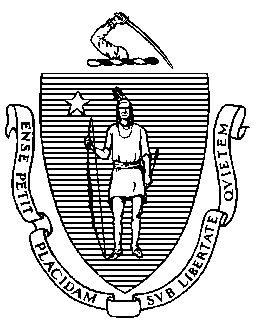 Elementary and Secondary Education75 Pleasant Street, Malden, Massachusetts 02148-4906 	     Teléfono: (781) 338-3000                                                                                                            Teletipo(TTY): Retransmisión N.E.T. 1-800-439-2370    Comisionado
   Jeffery C. riley9 de agosto de 2018Estimados estudiantes, familias, educadores, personal, socios miembros de la comunidad y funcionarios de Paul A. Dever Elementary School:Me complazco en anunciar que he nombrado al Sr. Michael Contompasis, antiguo superintendente de Boston Public Schools (Escuelas Públicas de Boston) para ser el próximo administrador de la escuela primaria Paul A. Dever Elementary School (Dever). Mr. Contompasis es un experimentado educador, quien se graduó en las Boston Public Schools y donde pasó toda su carrera. Comenzó su carrera en educación como maestro de Biología y Química en East Boston High School (Escuela Secundaria Superior East Boston), y más tarde enseñó en Hyde Park High School y en Boston Latin School. Posteriormente fungió como director de Boston Latin de 1976 a 1998, tiempo durante el cual obtuvo la prestigiosa distinción Milken Educator Award. En 1998, fue nombrado director operativo para Boston Public Schools, antes de convertirse en superintendente de 2005 a 2007.Luego de su carrera de 40 años en Boston Public Schools, el Sr. Contompasis fue asesor de área sénior en la organización sin fines de lucro Mass Insight Education. En el año 2016 regresó a  Boston Public Schools como director interino de Boston Latin. El Sr. Contompasis posee un título de licenciatura de la Boston University y un máster de Harvard Graduate School of Education.El Sr. Contompasis trabajará estrechamente en conjunto con el Dr. Fishburn, director de la escuela, y estoy seguro de que combinando sus capacidades contribuirán al progreso que ya ha logrado Dever y conseguirán satisfacer las necesidades de los estudiantes. Anticipo que el Sr. Contompasis tendrá reuniones con el personal en fecha próxima al comienzo de la escuela y con las familias después que haya comenzado.Espero se unan a mí en dar la bienvenida al Sr. Contompasis a la comunidad de Dever.Cordialmente,FORMADO POR EL COMISIONADO RILEYJeffrey C. RileyComisionado de Educación Primaria y Secundaria